Stagione Sportiva 2021/2022TRIBUNALE FEDERALE TERRITORIALEDispositivo n.1/TFT 2021/2022Deferimento n. 2469/49 pfi 21-22 PM/vdb del 14 ottobre 2021Il Tribunale federale territoriale presso il Comitato Regionale Marche, composto daAvv. Piero Paciaroni - Presidente Dott. Giovanni Spanti - VicepresidenteDott. Lorenzo Casagrande Albano – Componente Segretario f.f.Avv. Francesco Scaloni - Componente Dott.ssa Valentina Pupo – Componentenella riunione del 15 novembre 2021 a seguito del deferimento n. 2469/49 pfi 21-22 PM/vdb del 14 ottobre 2021 a carico del sig. GAETANO MARINELLI e della C.S.D VIRTUS TEAM SOC.COOP. ha pronunciato il seguente                                                                    DISPOSITIVO                                                                        P.Q.M.Il Tribunale federale territoriale, all’esito della camera di consiglio, in accoglimento del deferimento in epigrafe, dispone l’applicazione delle seguenti sanzioni:al sig. MARINELLI GAETANO l’inibizione per mesi 2 (DUE); alla C.S.D. VIRTUS TEAM SOC.COOP. l’ammenda di € 250,00 (duecentocinquanta/00). Dichiara la chiusura del procedimento nei confronti dei predetti.Manda alla Segreteria del Comitato Regionale Marche per le comunicazioni e gli adempimenti conseguenti.Così deciso in Ancona, nella sede della FIGC – LND - Comitato Regionale Marche, in data 15 novembre 2021.                                                                                                                  Il Relatore e Presidente                                                                                                                     F.to in originale                                                                                                                     Piero PaciaroniDepositato in Ancona in data 15 novembre 2021Il Segretario f.f.                                                                                            F.to in originaleLorenzo Casagrande AlbanoPubblicato in Ancona ed affisso all’albo del C.R. M. il 15/11/2021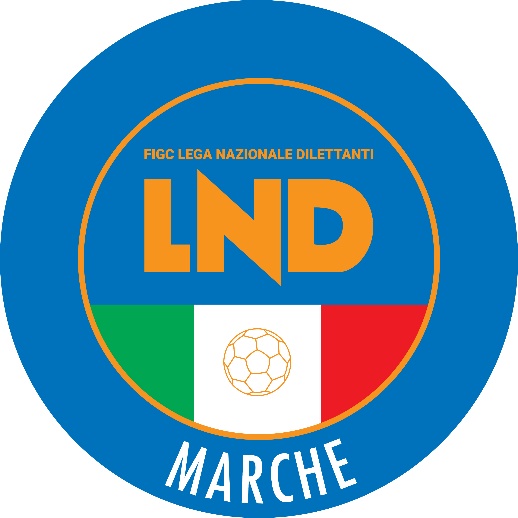 Federazione Italiana Giuoco CalcioLega Nazionale DilettantiCOMITATO REGIONALE MARCHEVia Schiavoni, snc - 60131 ANCONACENTRALINO: 071 285601 - FAX: 071 28560403sito internet: marche.lnd.ite-mail: crlnd.marche01@figc.itpec: marche@pec.figcmarche.itComunicato Ufficiale N° 77 del 15 novembre 2021  Il Segretario(Angelo Castellana)Il Presidente(Ivo Panichi)